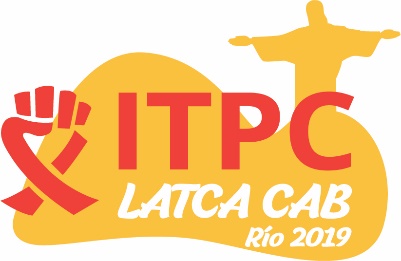 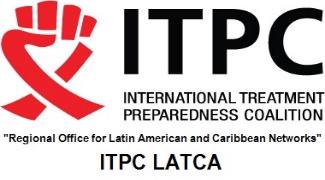 International Treatment Preparedness CoalitionUSE OF TRIPS FLEXIBILITY TO INCREASE AFFORDABILITY OF TREATMENT FOR HIV, TUBERCULOSIS AND HEPATITIS C VIRUS IN MIDDLE-INCOME COUNTRIES.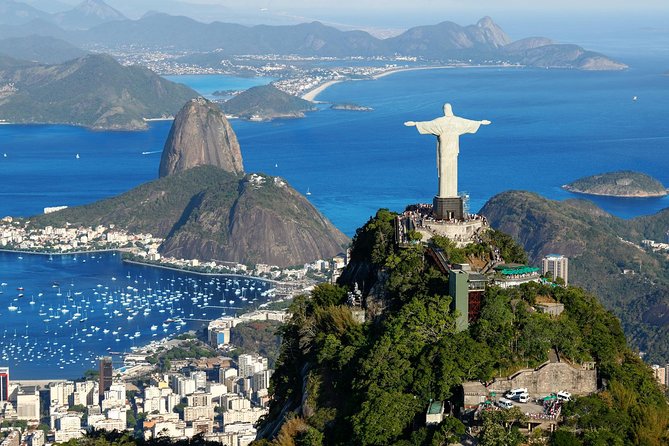 Reunión Comité Asesor Comunitario Latca CAB Río de Janeiro, Brasil, del 3 al 5 de octubre de 20191.- INTRODUCCIONDel 3 al 5 de octubre de 2019, en la ciudad de Río de Janeiro, Brasil, se realizó la reunión ordinaria del Comité Asesor Comunitario del LATCA CAB.El taller se llevó a cabo en el Hotel Arena Leme y contó con la participación de representantes de 16 países diferentes, 3 agencias de Naciones Unidas, 1 Organización Internacional, 3 Productores/Farmacéuticas de genéricos brasileños y 1 asociación de productores brasileños de productos farmacéuticos.2.- ANTECEDENTESLa Coalición Internacional de Preparación para el Tratamiento (ITPC, por sus siglas en inglés) es una coalición global de PVVS y activistas comunitarios que trabajan para lograr el acceso universal al tratamiento óptimo del VIH, HEP C y la tuberculosis para quienes lo necesitan. Formado en 2003 por un grupo de 125 activistas contra el VIH, de 65 países en una reunión en Ciudad de El Cabo, ITPC aboga activamente por el acceso al tratamiento en ocho regiones de todo el mundo. ITPC cree que la lucha por el tratamiento sigue siendo uno de los problemas mundiales de justicia social más importantes.El proyecto Uso de las flexibilidades de los ADPIC para aumentar la asequibilidad del tratamiento del VIH, la tuberculosis y el virus de la hepatitis C en los países de ingresos medios tiene como objetivo abordar una brecha crítica en la respuesta mundial al VIH: acceso en algunos países de ingresos medios-bajos o países de ingresos altos-medios a antirretrovirales (ARV) más nuevos y optimizados, para prevenir y tratar el VIH. También es necesario el acceso a medicamentos más nuevos que puedan curar la tuberculosis (TB) y el virus de la hepatitis C (VHC), dos coinfecciones comunes y peligrosas, entre las personas que viven con el VIH. Los ARV optimizados son esenciales para alcanzar los objetivos globales de tratamiento del VIH, promulgando la recomendación de la OMS "Tratar a todos" y abordando la creciente amenaza de resistencia a los inhibidores de la transcriptasa inversa no nucleósidos (NNRTI), que se utilizan ampliamente en el tratamiento de primera línea.El Panel de Alto Nivel de la ONU sobre Acceso a Medicamentos, la OMS, el Programa de las Naciones Unidas para el Desarrollo (PNUD) y ONUSIDA, así como la Comisión Global sobre VIH y Derecho, han identificado la PI como una barrera para el acceso al tratamiento a nivel mundial, y especialmente en algunos paises de ingresos medios-bajos y paises de ingresos altos-medios. En particular, los paises de ingresos altos-medios se enfrentan a desafíos que ponen en peligro su logro de los objetivos y metas mundiales de eliminación del VIH, la tuberculosis y el VHC: disminución del apoyo de los donantes internacionales, crecimiento de las epidemias de VIH y VHC, falta de avances suficientes contra las barreras de la TB y la PI que mantienen los ARV, los medicamentos contra las tuberculosis inasequibles.El uso de las flexibilidades de los ADPIC, según lo recomendado por el Panel de Alto Nivel de la ONU sobre Acceso a Medicamentos, será necesario para mejorar el acceso a ARV optimizados, medicamentos para TB y DAA en algunos de estos países. El uso combinado de diferentes flexibilidades por parte de múltiples socios puede actuar en sinergia. Las oposiciones a las patentes han demostrado ser una estrategia efectiva para permitir el ahorro de costos y poner a más personas en tratamiento.El Comité Asesor Comunitario de Latinoamérica (LATCA CAB) es una junta asesora compuesta por representantes de la comunidad defensora del tratamiento de la región LATCA que se reúne, según sea necesario, con representantes de compañías farmacéuticas, institutos de investigación e instituciones de salud pública para garantizar que se comparta información relevante. con las comunidades y se establece un diálogo positivo para mejorar el acceso a los medicamentos para los necesitados.3.- CONTENIDOS DEL TALLER Contenido del Taller:DESARROLLO DE LA AGENDADIA 1La Directora Regional de ITPC LATCA dio la bienvenida a los participantes, se realizó la presentación de los participantes y la presentación general de la agenda.Detrich Peeler realizó la presentación general del Proyecto de UNITAID.Presentación OPS/OMSEl Dr. Giovanni Ravassi y la Dra. Nora Girón, en representación de la Organización Panamericana de la Salud (OPS) realizaron una presentación sobre las nuevas tendencias en tratamiento utilizando el Dolutegravir.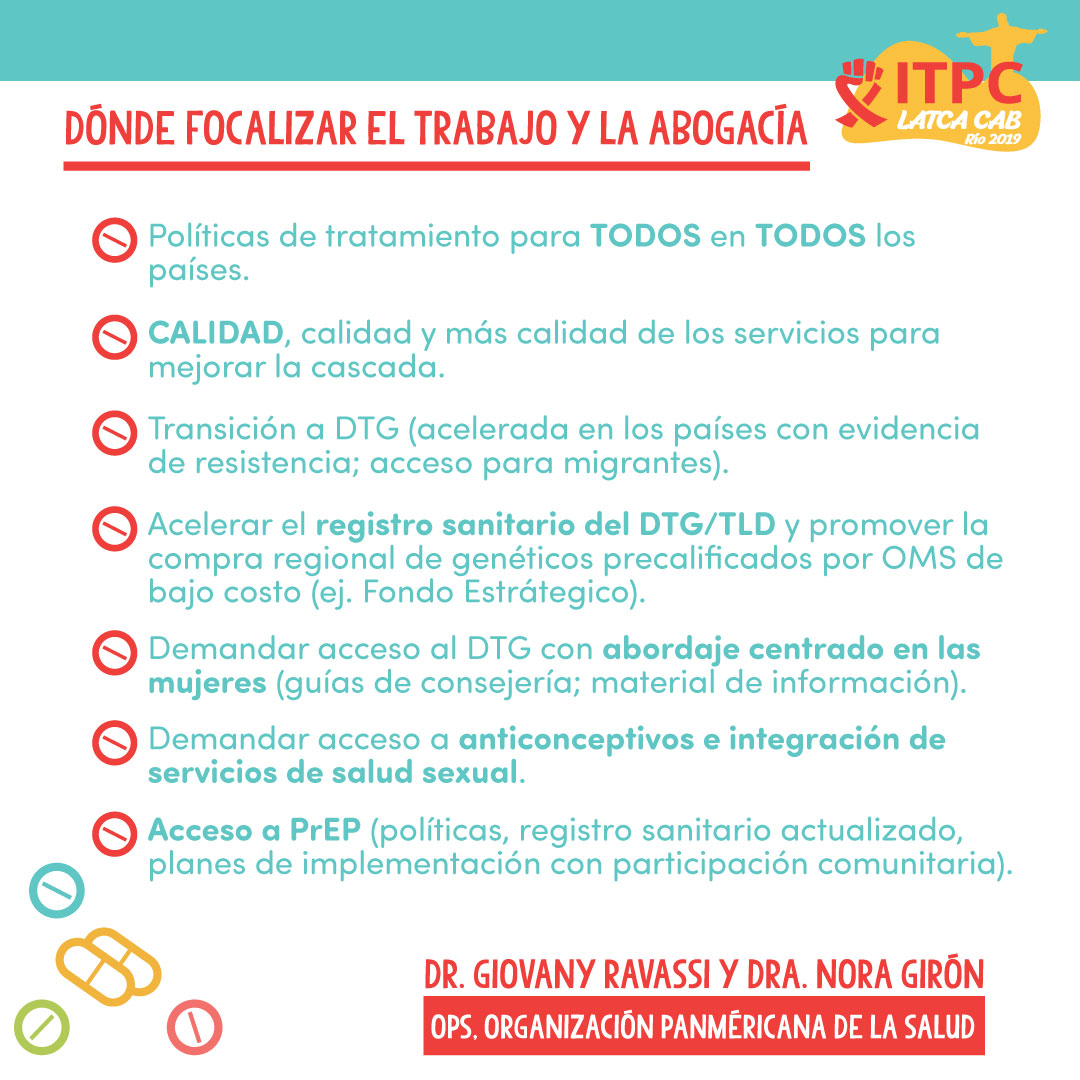 Presentación ONUSIDAPosteriormente, se contó con la participación de la Dra. Alejandra Corao, Asesora Regional Senior de Programas de ONUSIDA para América Latina y el Caribe, quien abordó los retos de los países de América Latina y el Caribe para el cumplimento de las metas 90-90-90, y la situación de desabastecimiento local en los países de la región y sus implicaciones a corto, mediano y largo plazo.Presentación PNUDSiguiendo con la agenda la Dra. Judit Rius en representación del Programa de las Naciones Unidas para el Desarrollo (PNUD), preparó y remitió una presentación relativa a las barreras legales en la adquisición de medicamentos para VIH y co infecciones relacionadas en Latinoamérica y el Caribe.Historia de patentes, Flexibilidades ADPIC y ADPIC PlusComo siguiente punto en la agenda, la Dra. Marcela Vieira, consultora de ITPC que apoya a la región de Latca, realizó una presentación sobre la historia de Patentes en Latinoamérica, las flexibilidades de ADPIc y las acciones de ADPIC Plus. Fue una sesión de desarrollo de las capacidades de los miembros del LATCA CAB e invitados para un mayor empoderamiento de activistas en la región en sus demandas de tratamiento asequible para todas las personas.Manufactura Local y acceso a medicamento genéricos, experiencia de BrasilLa Dra. Gabriel Costa Chávez, química, con amplia experiencia en las oposiciones de patentes, consultora internacional de ITPC, realizó una presentación sobre los procesos de manufactura local de medicamentos genéricos y la experiencia de Brasil en este medio.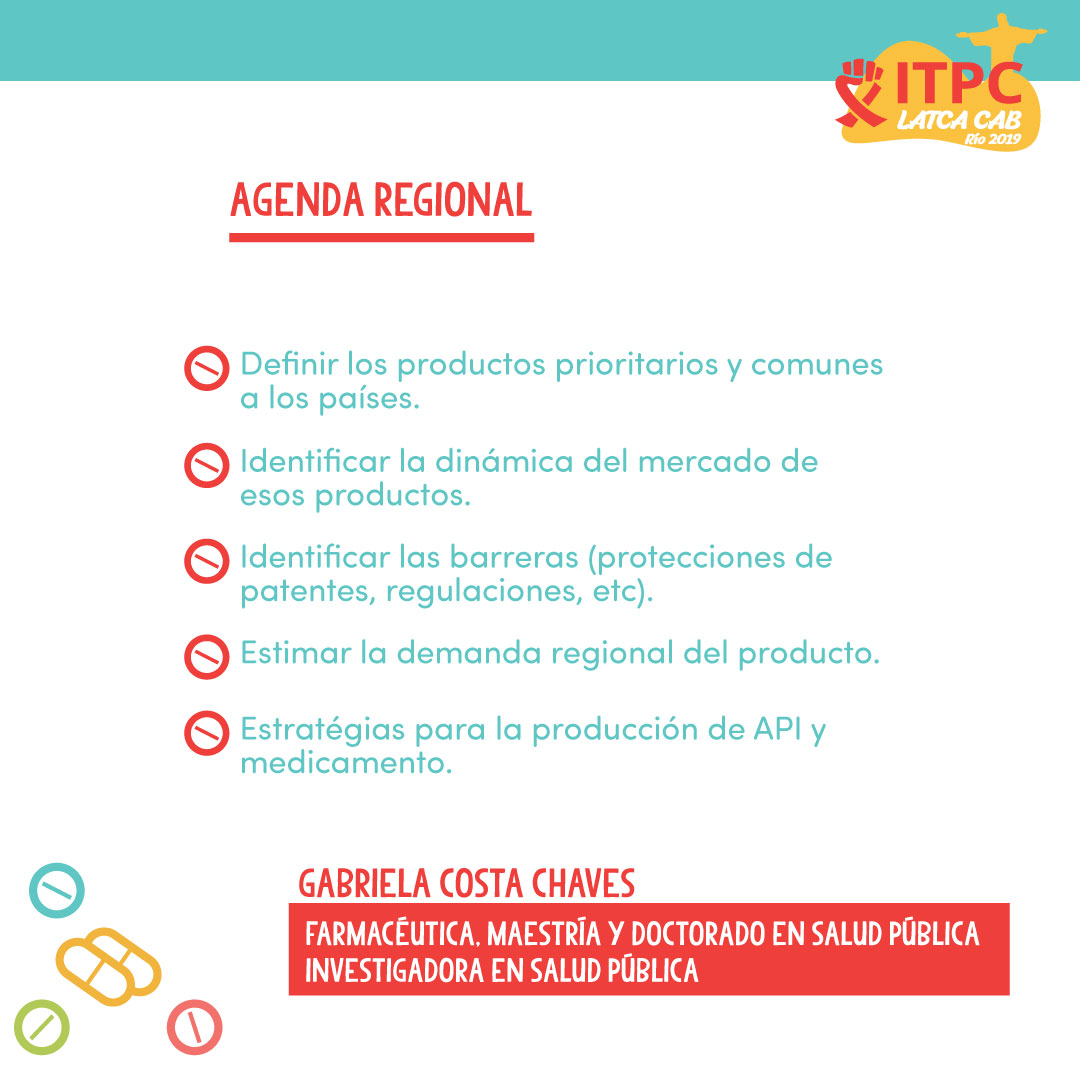 Experiencia Argentina del rol de las ONG para promover el acceso a tratamiento asequible para todas las personas.La reconocida abogada argentina, Lorena Di Giano, compartió las experiencias de Argentina en la aplicación de flexibilidades de ADPIC y oposición de patentes y sus principales logros, especialmente la reducción de precios en el caso del uso del tratamiento para Hepatitis C con Sofosbuvir.En este momento se decidió avanzar con la preparación de la agenda del día 2 de la reunión, donde se recibiría la visita de Productores de Genéricos en Brasil.Una vez acordad la metodología para el siguiente día, se dio por cerrada la agenda del día 1.DIA 2Se dio inicio al día con la recapitulación del día anterior.Posteriormente se contó con la participación de 3 laboratorios de producción local de Brasil, quienes hicieron una presentación de sus empresas, medicamentos o principios activos que ellos producen.Presentación Nortec QuímicaPresentación FARMAGUINHOSPresentación BlanverPresentación Medicines Patent PoolEl representante del Medicines Patent Pool, Dr. Esteban Burrone, compartió la web de MEDSPAL como herramienta publica de seguimiento al estado de las patentes, sus usos y acuerdos con las oficinas de patentes de los patentes.Conversatorio con ABIFINAEl Presidente de la Asociación profesional de ABIFINA explicó que su asociación reúne a diversas empresas farmacéuticas y se identificaron puntos de encuentro entre activistas y empresa productora de genéricos.DIA 3Se inició con la recapitulación del día.Posteriormente cada uno de los países presentes realizó una breve presentación sobre el estado actual de la epidemia del VIH y el estado de lTB y Hepatitis C.Al finalizar las presentaciones de países se presentó el estado de las patentes de los medicamentos priorizados por los países en la reunión previa del Latca CAB. Los representantes de los países revisaron la lista de medicamentos y realizaron algunos ajustes a los mismos.Posteriormente se identificaron problemas o barreras de la región para el acceso a tratamiento asequible y se agruparon los problemas en 3 grandes grupos, posteriormente se integraron 3 grupos de trabajo para identificar estrategias de abordaje y tareas específicas para eliminar o mitigar los problemas identificados.Finalmente se acordó que el trabajo de los grupos sería sistematizado por el equipo de ITPC LATCA para ser compartido con los miembros del LATCA CAB y dar seguimiento a la implementación de dichas acciones que integran el nuevo Plan de Acción del Latca CAB.Se dieron palabras de agradecimiento y se dio por concluida la reunión del Latca CAB 2019.APRENDIZAJES - CONCLUSIONESDurante la sesión de cierre, la Directora Regional de ITPC para Latinoamérica y el Caribe, realizó una reflexión sobre la importancia de mantener la comunicación, la coordinación y el activismo para lograr el acceso a medicamentos y tratamiento para todas las personas.Como conclusión de la reunión, se acordaron lossiguientes medicamentos prioritarios por cada país:También se elaboró el siguiente Plan de Acción del Latca CAB:ANEXOSAnexo 1 - Lista de ParticipantesAnexo 2 – Fotografías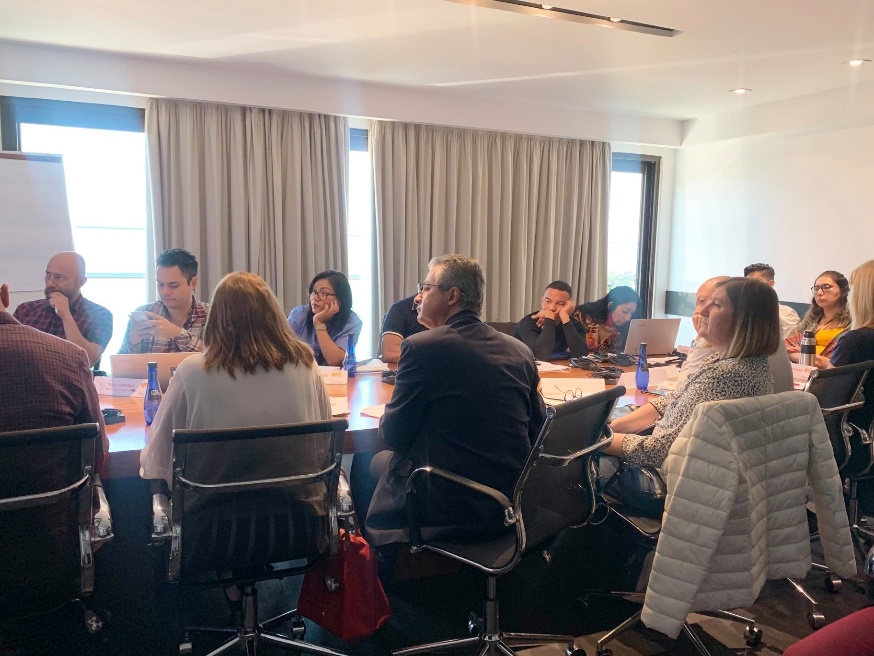 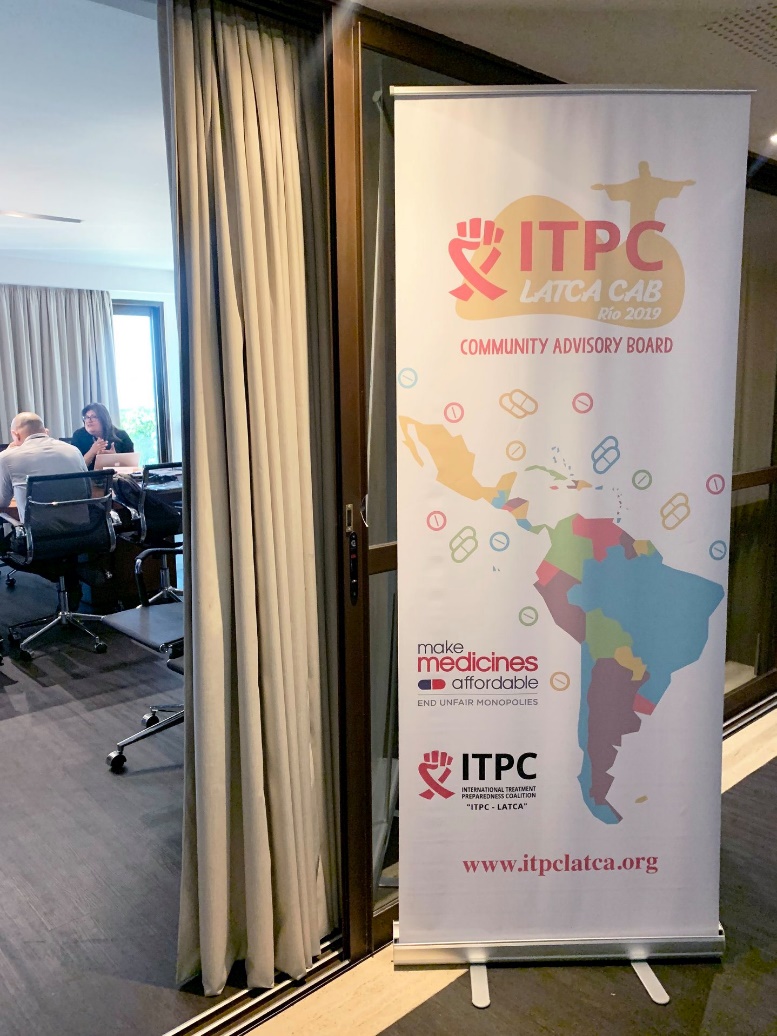 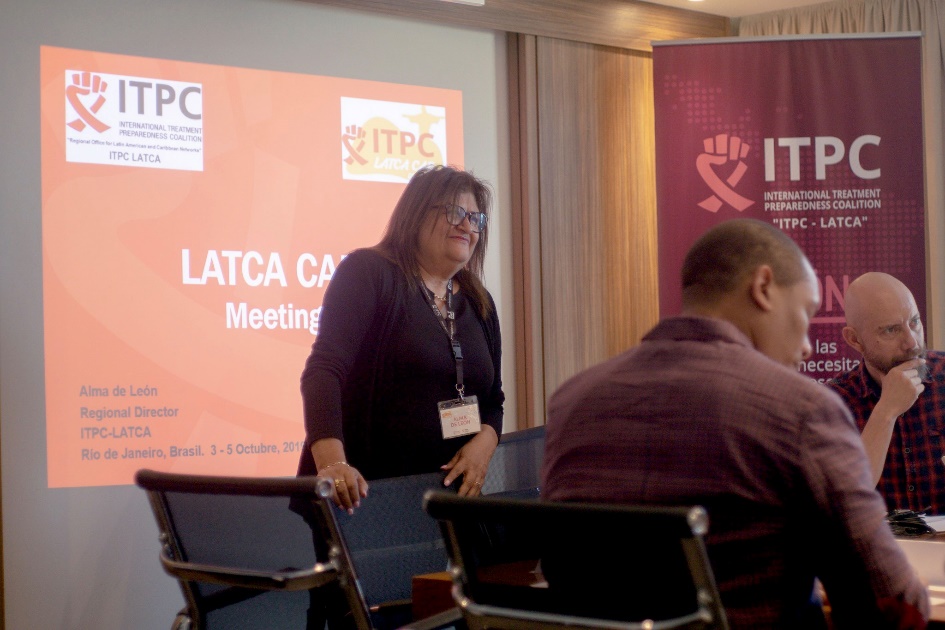 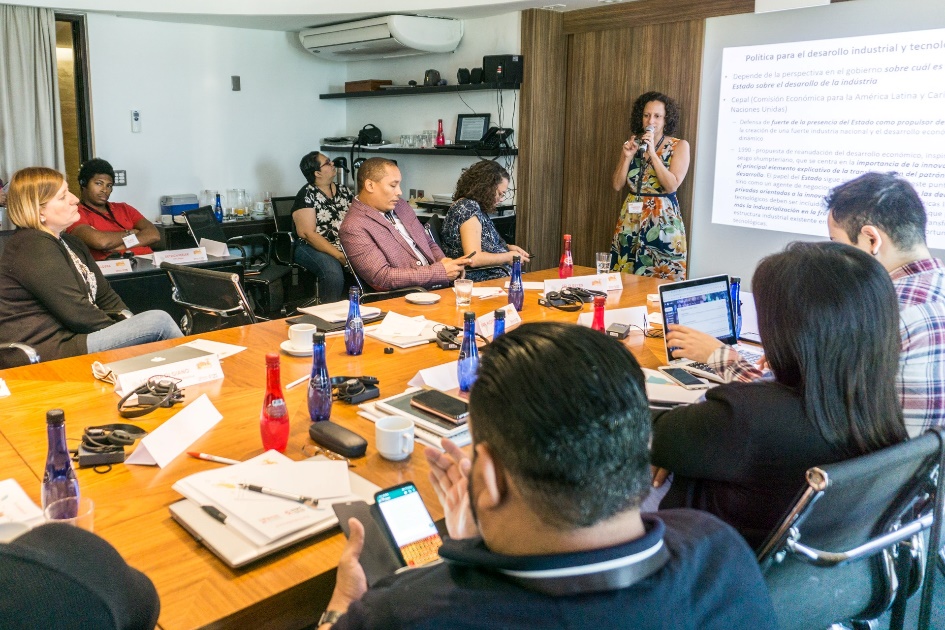 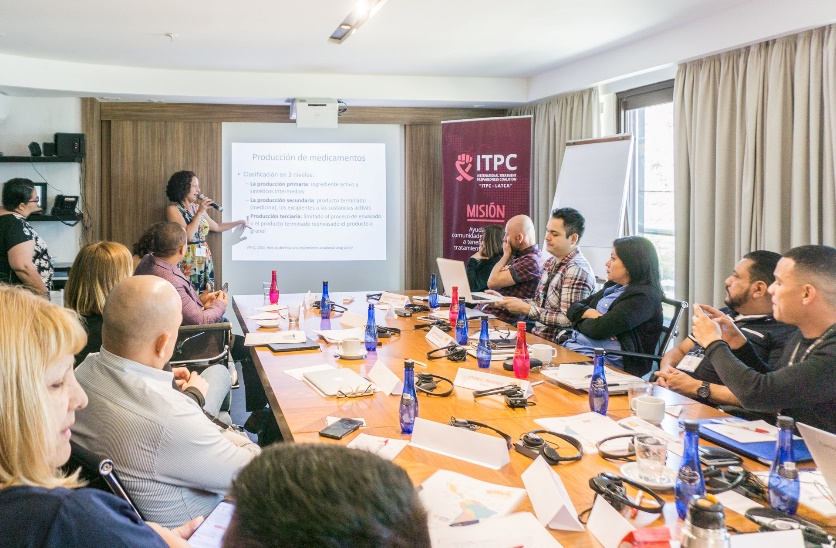 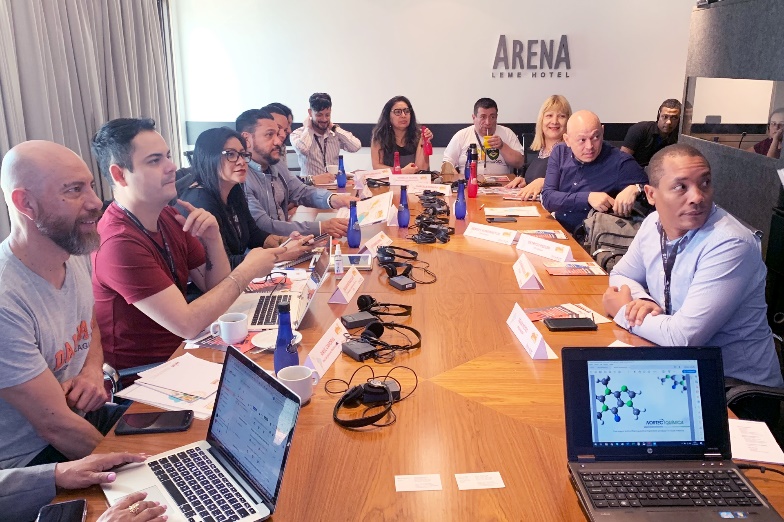 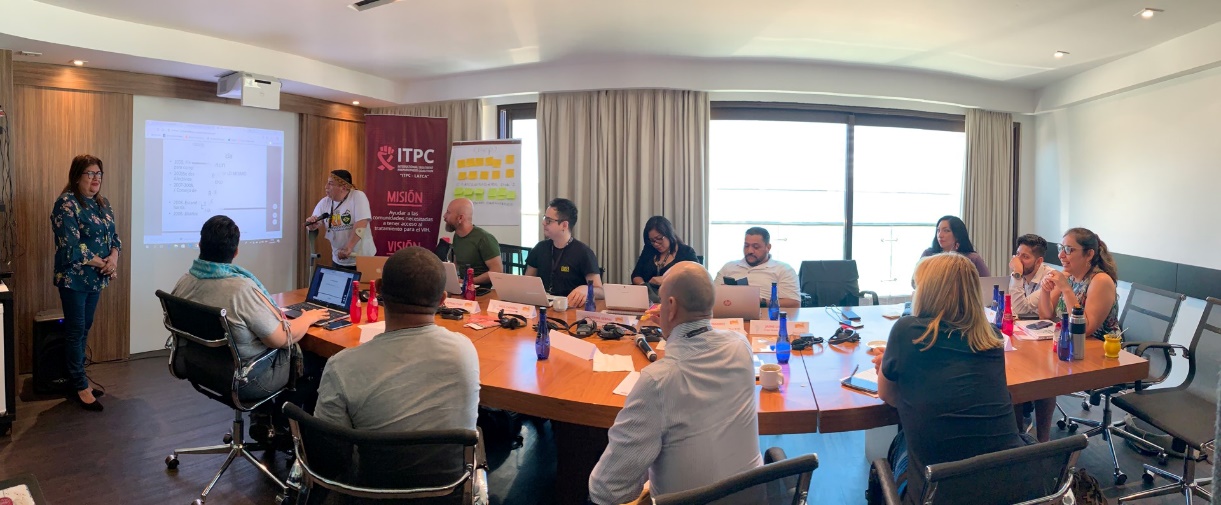 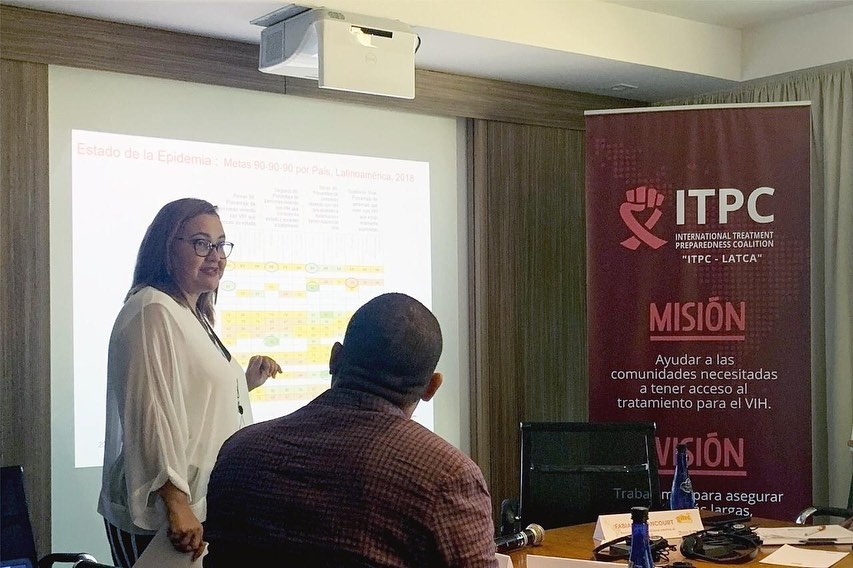 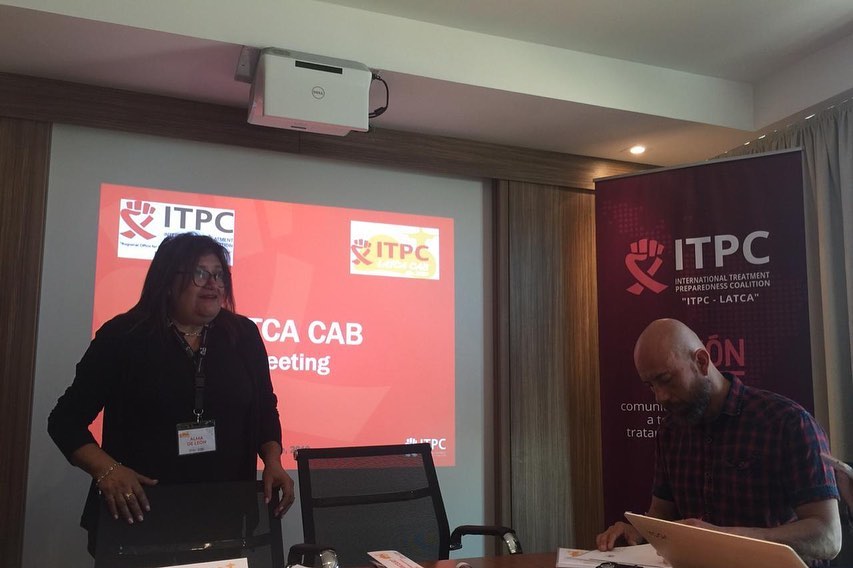 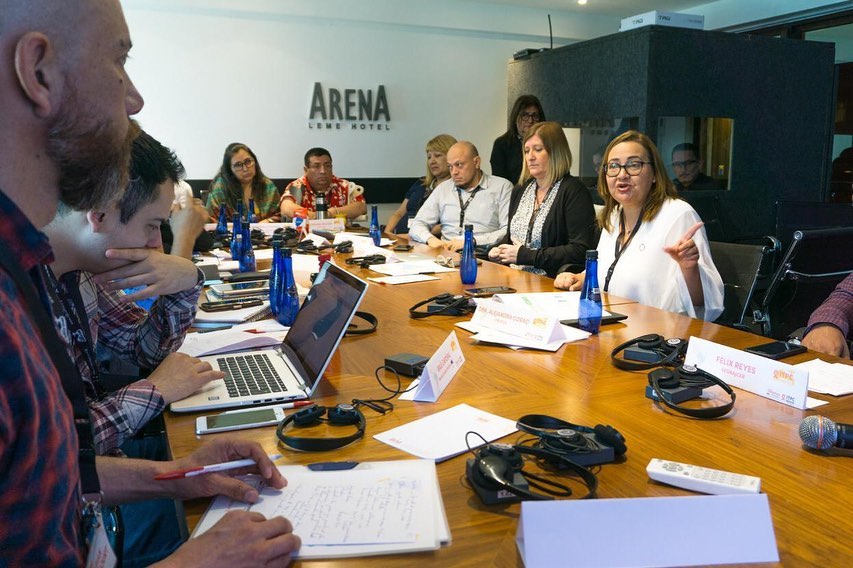 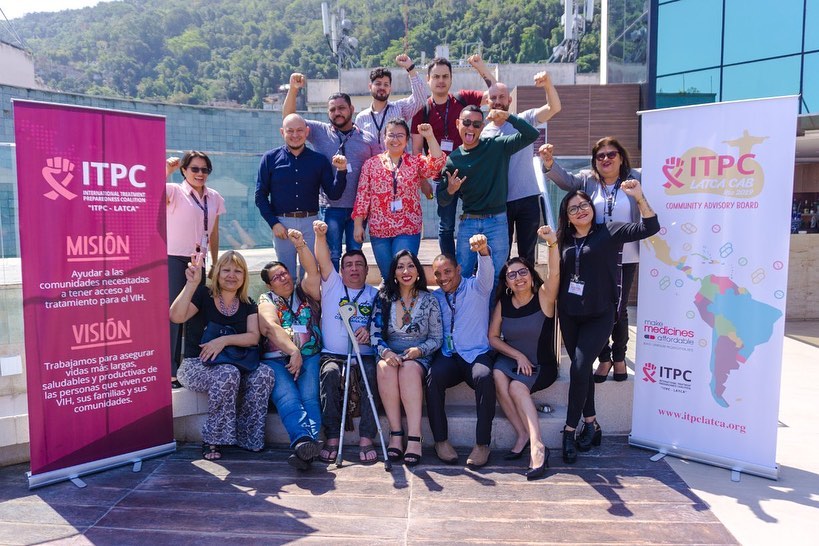 Anexo 3 – PresentacionesDIA 1:     JUEVES 3 DE OCTUBREDIA 1:     JUEVES 3 DE OCTUBREDIA 1:     JUEVES 3 DE OCTUBREHoraActividadResponsable8:00 – 8:30Registro ITPC LATCA8:30-8:45Bienvenida e introducción Objetivos de la reuniónLicda. Alma de León / ITPC LATCA8:45-9:00Generalidades Proyecto UNITAIDDetrich Peeler9:00 – 9:30OPS: Nuevas tendencias en tratamientos: DolutegravirDr. Giovanni Ravassi, Dra. Nora Girón9:30 – 10:00ONUSIDA: Actualización de los países LATCA, actualización de la Cascada del Continuo de Atención en VIH y las Metas 90-90-90 y Retos de los países de Latinoamérica y el Caribe para el cumplimento de las metas 90-90-90Dra. Alejandra Corao10:00 – 10:30PNUD: “Las políticas y barreras legales en la adquisición de medicamentos para VIH y coinfecciones relacionadas en LAC”.Dra. Judit Rius Sanjuan10:30 – 11:00Break11:00 - 13:00Desarrollo capacidades: Manufactura local y acceso a medicamentos genéricos ARV, para TB y HEP CGabriela Costa Chaves13:00 – 14:00 Almuerzo14:00 – 16:00Desarrollo capacidades: Historia sobre Oposición de Patentes en Latinoamérica y flexibilidades ADPIC, cómo se hace?Marcela Vieira 16:00-16:20Break16:20-16:30Global and EECA experience w generics manufacturers, emerging issuesOthoman Mellouk, Sergey Kondratyuk16:30-16:40Experiencias Argentinas del rol de las ONG para promover la competencia de genéricos en sus mercados Lorena Di Giano – FGEP16:40-16:50Experiencias Brasileñas del rol de las ONG para promover la competencia de genéricos en sus mercados Felipe di Carvahlo – ABIA16:35 -17:45Preparación reunión con Farmacéutica Global, Medicines Patent Pool y Farmacéutica Local Alma de León / LATCA-CAB17:45 – 18:00Cierre día 1ITPC-LATCADIA 2:     VIERNES 4 DE OCTUBREDIA 2:     VIERNES 4 DE OCTUBREDIA 2:     VIERNES 4 DE OCTUBREHoraActividadResponsable8:30 – 9:00Preparación detalles para reunión con farmacéuticaAlma de León / LATCA-CAB9:00 – 10:00Reunión con Farmacéutica Nortec Química: Dr. Marcus SoalheiroLATCA-CAB10:00 – 11:00Reunión con Farmacéutica FARMAGUINHOS: Dra. Mónica MacedoLATCA-CAB11:00 11:15Break11:15-12:15Reunión con Farmacéutica Blanver: Dr. Sergio Frangioni/Sra. Patricia RodriguesLATCA – CAB12:15 – 13:00Medicines Patent Pool: Dr. Esteban Burrone13:00 – 15:00 Almuerzo15:00 – 16:00Reunión con ABIFINA: Dr. Antonio Bezerra16:00 -16:30BreakLATCA-CAB16:30 – 17:30Presentación de los países17:30 – 17:45Evaluación de la jornadaAlma de León / ITPC LATCADIA 3:     SABADO 5 DE OCTUBREDIA 3:     SABADO 5 DE OCTUBREDIA 3:     SABADO 5 DE OCTUBREHoraActividadResponsable8:30 – 9:30Presentación por PaísesLATCA-CAB9:30 – 10:30Acuerdos y Plan de AcciónLATCA-CAB10:30 – 11:00Break11:00 – 12:00Conclusiones y CierreLATCA – CAB12:00 – 14:00 AlmuerzoMEDICAMENTOPAISMOTIVOESTADO PATENTEFECHA EXPIRACIONEXCLUSIVIDADLICENCIAS   EfavirenzArgentinapor falta de compraexpirada05/08/2013TAFDarunavirArgentinapor falta de compraNo solicitadaRitonavirArgentinapor falta de compraexpiradano incluido en LVRitonavir or LPV/r improved formulationsArgentinapor falta de comprasolicitada24/05/2020no incluido en LVRitonavir or LPV/r improved formulationsArgentinapor falta de comprasolicitada01/06/2020no incluido en LVDolutegravirColombiaNo se ha hecho la transición completa. Precio y alto impacto terapéuticoConcedida27/04/202604/01/2020licencia para formula pediatrica. Excluido de LVen combinación con ABC, 3TC y RPVColombiaConcedida25/07/2032Sofosbuvir. Apoyar a Ifarma o iniciar con dolutegravirColombiaAun no es de acceso universal, está restringidoconcedida20/04/2024no incluido en LVprodrogaColombiaconcedida25/03/2028composiciónColombiaconcedida13/09/2032DolutegravirEcuadorRecomendado para inicio de la terapiaNo solicitadalicencia para formula pediatrica. Excluido de LVen combinación con ABC, 3TC y RPVEcuadorsolicitada23/01/2031TAFEcuadorMenor efectos secundariossolicitada14/08/2032LVSofosbuvirEcuadorFalta disponibilidadNo solicitadacomposiciónEcuadorsolicitada13/09/2032composiciónEcuadorsolicitada26/11/2032DolutegravirEl SalvadorMenos efectos secundarios, bajo costo, mayor beneficios a la saludNo solicitadaLVLopinavir/RitonavirEl SalvadorrechazadaSofosbuvirEl SalvadorNo existe tratamiento por el costo elevado para las personas afectadasno solicitadoLicencias Bilateralproceso e intermediaciónEl Salvadorsolicitada30/03/2031composiciónEl Salvadorsolicitada26/11/2032Lopinavir - Ritonavir Guatemalaimpacto terapéutico y presupuestarioconcedida04/07/2026dolutegravir Guatemalaimpacto terapéutico y presupuestarioNo solicitadaLVLedipavir SofosbuvirGuatemalaimpacto terapéutico y presupuestarioNo solicitadaLVcobicistar + Elvitegravir + Tenofovir alafenamide + emtricitabinaGuatemalaimpacto terapéutico y presupuestarioNo solicitadaDolutegravirHonduras por el impacto en los efectos secundarios, supersión viral y costoNo solicitadaLVDoravirineHonduras solicitadaLopinavir / RitonavirHonduras por su precio y necesidad por ser de segunda lineaNo solicitadano incluido en LVLPV/r heat-stable formulations 100/25 mgHonduras solicitada15/02/2026no incluido en LVLPV/r heat-stable formulations 200/50 mgHonduras rechazadano incluido en LVDolutegravir compuesto 10 mgMexicoPor el alto costo se está cambiando a otro medicamentoconcedida27/04/2026excluido de LVDolutegravir compuesto 25 mgMexicoPor el alto costo se está cambiando a otro medicamentoconcedida24/10/2027Dolutegravir sales, cristales y procesoMexicoPor el alto costo se está cambiando a otro medicamentoconcedida07/12/2029en combinación con ABC, 3TC y RPVMexicoPor el alto costo se está cambiando a otro medicamentoconcedida23/01/2031DoravirineMexicoConcedida27/03/2031TDFMexicoAlto impactoconcedida12/01/2024TDF/FTC/EFV tablet formulationsMexicoAlto impactoconcedida12/06/2026Emtricitabina/Tenofovir/EfavirenzPanamáNo hay suficiente abastecimiento. Aproximadamente 30% de los usuarios lo tomaNo solicitadano incluido en LVDolutegravir y sus combinacionesPanamámenos efectos secundarios, buena adherencia, menos resistencia, no hay suficiente abastecimientoNo solicitadalicencia para formula pediatrica. Excluido de LVDolutegravirPerúAun no se logra coberturaNo solicitada11/08/2018licencia para formula pediatrica. Excluido de LVen combinación con ABC, 3TC y RPV 50mg/300mgPerúAun no se logra coberturaconcedida23/01/2031excluido de LVen combinacion con ABC, 3TC y RPV 50mg/25mgPerúAun no se logra coberturasolicitada23/01/2031excluido de LVSofosbuvirRepública DominicanaPorque hay muchas personas con HEPC, los pacientes no tienen acceso por costo No solicitadano incluido en LVDAA combinaciónRepública Dominicanasolicitada07/04/2034DolutegravirRepública DominicanaPorque es una droga necesaria para la población dominicanaNo solicitadalicencia para formula pediatrica. Excluido de LVen combinación con ABC, 3TC y RPVRepública Dominicanasolicitada17/07/2032BARRERAS LEGALESESTRATEGIAS PARA ENFRENTAR BARRERASTAREAS1Falta de Recursos Humanos, Financieros, Asesoría Legal, Asesoría científica, apoyo de la SC, Formación, movilización.Organización de mesas de vigilancia de Propiedad Intelectual en VIH/TB/HEPC en cada país con participación de comunidades, asesores legales, asesores científicos e investigadoresElaboración de los TdR de las mesas de PI1Falta de Recursos Humanos, Financieros, Asesoría Legal, Asesoría científica, apoyo de la SC, Formación, movilización.Organización de mesas de vigilancia de Propiedad Intelectual en VIH/TB/HEPC en cada país con participación de comunidades, asesores legales, asesores científicos e investigadoresConvocatoria y selección de miembros1Falta de Recursos Humanos, Financieros, Asesoría Legal, Asesoría científica, apoyo de la SC, Formación, movilización.Organización de mesas de vigilancia de Propiedad Intelectual en VIH/TB/HEPC en cada país con participación de comunidades, asesores legales, asesores científicos e investigadoresElaboración de Plan de Acción1Falta de Recursos Humanos, Financieros, Asesoría Legal, Asesoría científica, apoyo de la SC, Formación, movilización.Organización de mesas de vigilancia de Propiedad Intelectual en VIH/TB/HEPC en cada país con participación de comunidades, asesores legales, asesores científicos e investigadoresSeguimiento del Plan de Acción1Falta de Recursos Humanos, Financieros, Asesoría Legal, Asesoría científica, apoyo de la SC, Formación, movilización.Incluir en Escuela Virtual de Líderes de ALEP un módulo sobre Oposiciones de patentes, acciones de nulidad y licencias obligatoriasElaborar propuesta de módulo de PI1Falta de Recursos Humanos, Financieros, Asesoría Legal, Asesoría científica, apoyo de la SC, Formación, movilización.Incluir en Escuela Virtual de Líderes de ALEP un módulo sobre Oposiciones de patentes, acciones de nulidad y licencias obligatoriasCoordinación con ALEP1Falta de Recursos Humanos, Financieros, Asesoría Legal, Asesoría científica, apoyo de la SC, Formación, movilización.Incluir en Escuela Virtual de Líderes de ALEP un módulo sobre Oposiciones de patentes, acciones de nulidad y licencias obligatoriasAcompañamiento a la implementación del módulo1Falta de Recursos Humanos, Financieros, Asesoría Legal, Asesoría científica, apoyo de la SC, Formación, movilización.Incluir en Escuela Virtual de Líderes de ALEP un módulo sobre Oposiciones de patentes, acciones de nulidad y licencias obligatoriasProponer facilitadores de ese módulo1Falta de Recursos Humanos, Financieros, Asesoría Legal, Asesoría científica, apoyo de la SC, Formación, movilización.Transferencia de fondos a los países, desde ITPC Global con proyecto de UTD e ITPC LATCA con proyecto ALEP.consultar con la junta de ITPC porque los financiamientos van a una ONG en Argentina y no al ITPC LATCA1Falta de Recursos Humanos, Financieros, Asesoría Legal, Asesoría científica, apoyo de la SC, Formación, movilización.Transferencia de fondos a los países, desde ITPC Global con proyecto de UTD e ITPC LATCA con proyecto ALEP.Coordinar con los SR en cada país para incluir las actividades de PI1Falta de Recursos Humanos, Financieros, Asesoría Legal, Asesoría científica, apoyo de la SC, Formación, movilización.Transferencia de fondos a los países, desde ITPC Global con proyecto de UTD e ITPC LATCA con proyecto ALEP.Reuniones con Comité Directivo Nacional en cada país (ALEP)2Existe barreras de acceso a la información y generación de la misma desde las comunidades más afectadas. No hay una clara disponibilidad de las autoridades para divulgar información o poseen complicados procesor para acceder a la información. Se necesita más educación en PI para que los activistan puedan hacer más abogacíaMapeo local de las instancias responsablesde ofrecer la informaciónIdentificar las instancias/instituciones2Existe barreras de acceso a la información y generación de la misma desde las comunidades más afectadas. No hay una clara disponibilidad de las autoridades para divulgar información o poseen complicados procesor para acceder a la información. Se necesita más educación en PI para que los activistan puedan hacer más abogacíaMapeo local de las instancias responsablesde ofrecer la informaciónAsesoría jurídica2Existe barreras de acceso a la información y generación de la misma desde las comunidades más afectadas. No hay una clara disponibilidad de las autoridades para divulgar información o poseen complicados procesor para acceder a la información. Se necesita más educación en PI para que los activistan puedan hacer más abogacíaMapeo local de las instancias responsablesde ofrecer la informaciónLista/Mapa de instancias o instituciones identificadas2Existe barreras de acceso a la información y generación de la misma desde las comunidades más afectadas. No hay una clara disponibilidad de las autoridades para divulgar información o poseen complicados procesor para acceder a la información. Se necesita más educación en PI para que los activistan puedan hacer más abogacíaTriangulación de datos con aliados estratégicosIdentificación de aliados que realicen investigaciones científicas con temática de VIH/TB/HEPC2Existe barreras de acceso a la información y generación de la misma desde las comunidades más afectadas. No hay una clara disponibilidad de las autoridades para divulgar información o poseen complicados procesor para acceder a la información. Se necesita más educación en PI para que los activistan puedan hacer más abogacíaTriangulación de datos con aliados estratégicosInvolucramiento de sus estudios para ser compartidos y triangulados2Existe barreras de acceso a la información y generación de la misma desde las comunidades más afectadas. No hay una clara disponibilidad de las autoridades para divulgar información o poseen complicados procesor para acceder a la información. Se necesita más educación en PI para que los activistan puedan hacer más abogacíaPlataforma de información actualizada y trianguladaAcompañar y monitorear la alimentación de la plataforma2Existe barreras de acceso a la información y generación de la misma desde las comunidades más afectadas. No hay una clara disponibilidad de las autoridades para divulgar información o poseen complicados procesor para acceder a la información. Se necesita más educación en PI para que los activistan puedan hacer más abogacíaPlataforma de información actualizada y trianguladaseguimiento al compartir de la información a ONUSIDA y otros3Existen dificultades para realizar incidencia, abogacía, establecer alianzarProcesos de Formación para general habilidades técnicas y políticas. Promover la formación de más ciudadanas/os activistasDiseño de estrategia de capacitación en articulación con academia, activistas independientes y ONGs3Existen dificultades para realizar incidencia, abogacía, establecer alianzarProcesos de Formación para general habilidades técnicas y políticas. Promover la formación de más ciudadanas/os activistasParticipar activamente en webinario promovido por Marcela Vieira3Existen dificultades para realizar incidencia, abogacía, establecer alianzarProcesos de Formación para general habilidades técnicas y políticas. Promover la formación de más ciudadanas/os activistasDocumentación, sistematización y divulgación de estrategia de capacitación3Existen dificultades para realizar incidencia, abogacía, establecer alianzarProcesos de Formación para general habilidades técnicas y políticas. Promover la formación de más ciudadanas/os activistasDesarrollo de capacitación nacional en Abogacía frente a tema de PI3Existen dificultades para realizar incidencia, abogacía, establecer alianzarProcesos de Formación para general habilidades técnicas y políticas. Promover la formación de más ciudadanas/os activistasDesarrollo de campaña Informativa para población general3Existen dificultades para realizar incidencia, abogacía, establecer alianzarCreación de planes estratégicos a nivel nacional para el diálogo con tomadores de desición en la compra de medicamentosMapeo de agencias y actores3Existen dificultades para realizar incidencia, abogacía, establecer alianzarCreación de planes estratégicos a nivel nacional para el diálogo con tomadores de desición en la compra de medicamentosIdentificación de su nivel de acción3Existen dificultades para realizar incidencia, abogacía, establecer alianzarCreación de planes estratégicos a nivel nacional para el diálogo con tomadores de desición en la compra de medicamentosDesarrollo de reuniones con tomadores de decisión en compras de medicamentos3Existen dificultades para realizar incidencia, abogacía, establecer alianzarCambios en politicas publicas, leyes, reglamentos, guías, etc, para mejorar procesos de compras de medicamentosDiálogo con legisladores3Existen dificultades para realizar incidencia, abogacía, establecer alianzarCambios en politicas publicas, leyes, reglamentos, guías, etc, para mejorar procesos de compras de medicamentosAlfabetización de legisladores sobre PINOMBRENOMBREPAISPAISCORREO ELECTRÓNICOCORREO ELECTRÓNICO11VIOLETA ROSSVIOLETA ROSSBoliviaBoliviagraciavioleta@gmail.comgraciavioleta@gmail.com22OTONIEL RAMIREZOTONIEL RAMIREZEl SalvadorEl Salvadorsecretario@redca.orgsecretario@redca.org33GUISELLY FLORESGUISELLY FLORESPerúPerúguisellyflores@gmail.comguisellyflores@gmail.com44JAIME LUNAJAIME LUNAPanamáPanamájaimeluna78@gmail.comjaimeluna78@gmail.com55RAÚL CAPORALRAÚL CAPORALMéxicoMéxicoraulkaps@gmail.comraulkaps@gmail.com66WILLY MORALESWILLY MORALESChileChilerenpochile@gmail.comrenpochile@gmail.com77ANDRES JARAMILLOANDRES JARAMILLOEcuadorEcuadorjaramillon.andres@gmail.comjaramillon.andres@gmail.com88FELIX REYESFELIX REYESRep. DominicanaRep. Dominicanadoctordominicano@hotmail.comdoctordominicano@hotmail.com99FABIAN BETANCOURTFABIAN BETANCOURTColombiaColombiacafabear@yahoo.com.arcafabear@yahoo.com.ar1010MARCELA ROMEROMARCELA ROMEROArgentinaArgentinamarcelaromero_40@yahoo.com.armarcelaromero_40@yahoo.com.ar1111CATHERINE SERPASCATHERINE SERPASEl SalvadorEl SalvadorCatherine_argueta07@yahoo.esCatherine_argueta07@yahoo.es1212HECTOR CASTILLOHECTOR CASTILLOHondurasHondurashecctorcastillo@gmail.comhecctorcastillo@gmail.com1313ALMA DE LEÓNALMA DE LEÓNGuatemalaGuatemalaalmadeleon9@gmail.comalmadeleon9@gmail.com1414MARISABEL COLORADOMARISABEL COLORADOEl SalvadorEl Salvadormc.itpclatca@gmail.commc.itpclatca@gmail.com1515RITA JIZ ZAYASRITA JIZ ZAYASGuatemalaGuatemalarj.itpclatca@gmail.comrj.itpclatca@gmail.com1616LUCÍA RAMÍREZLUCÍA RAMÍREZGuatemalaGuatemalaluciaramireztun@gmail.comluciaramireztun@gmail.com1717DETRICH PEELERDETRICH PEELEREstados UnidosEstados Unidosdetrich.peeler@itpcmena.orgdetrich.peeler@itpcmena.org1818SERGEY KONDRATYUKSERGEY KONDRATYUKUcraniaUcraniaskondratyuk@itpcglobal.orgskondratyuk@itpcglobal.org1919GABRIELA COSTA CHAVEZGABRIELA COSTA CHAVEZBrasilBrasilgabicostachaves@gmail.comgabicostachaves@gmail.com2020MARCELA VIEIRAMARCELA VIEIRABrasilBrasilmarcelacfvieira@gmail.com marcelacfvieira@gmail.com 2121LORENA DI GIANOLORENA DI GIANOArgentinaArgentinalorenadigiano@gmail.com lorenadigiano@gmail.com 2222DR. GIOVANNI RAVASSI DR. GIOVANNI RAVASSI Estados UnidosEstados Unidosravasigi@paho.org ravasigi@paho.org 2323DRA. NORA GIRÓNDRA. NORA GIRÓNEstados UnidosEstados Unidosgironn@paho.org gironn@paho.org 2424DRA. ALEJANDRA CORAODRA. ALEJANDRA CORAOPanamáPanamáCoraoA@unaids.orgCoraoA@unaids.org2525DRA. JUDITH RIUSDRA. JUDITH RIUSEstados UnidosEstados Unidosjudit.rius.sanjuan@undp.orgjudit.rius.sanjuan@undp.org2626DR. MARCUS SOALHEIRODR. MARCUS SOALHEIROBrasilBrasilm.soalheiro-cruz@nortecquimica.com.brm.soalheiro-cruz@nortecquimica.com.br2727DRA. MÓNICA MACEDODRA. MÓNICA MACEDOBrasilBrasilmmacedobastos@gmail.commmacedobastos@gmail.com2828Dr. SERGIO FANGIONIDr. SERGIO FANGIONIBrasilBrasilBlanver QuímicaBlanver Química2929DRA. PATRICIA RODRIGUESDRA. PATRICIA RODRIGUESBrasilBrasilBlanver QuímicaBlanver Química3030DR. ESTEBAN BURRONEDR. ESTEBAN BURRONESuizaSuizaeburrone@medicinespatentpool.org eburrone@medicinespatentpool.org 3131DR. ANTONIO BEZERRADR. ANTONIO BEZERRABrasilBrasilABIFINAABIFINA